  Rad tokom nedelje od  23. do 27. marta   Pošto je i dalje nastavna jedinica utvrđivanje, pogledajte Youtube/Giving directions - Quiz Recording, kako biste se podsetili  izraza koji označavaju pravac kretanja.   Youtube/ Some, Every, Any, No & Compounds Odgledajte video kako biste što bolje utvrdili upotrebu Indefinite pronouns (Neodređenih zamenica).3.      Youtube/ London sightseeing (A1-A2 - with subtitles). Odgledajte            kratak video o  znamenitostima Londona, koje smo proučili u tekstu u            udžbeniku 4a Our trip to London.             Od ove nedelje imate mogućnost da na kanalima RTS-a partite i nastavne              sadržaje iz engleskog jezika, koji će svakako biti korisni i koje ne treba             propustiti.             Molim vas da u što većem broju pristupite google učionicama, kako bi se            nastava odvijala na što efikasniji način. Tu ćete naći i sve ove sadržaje.IOP 1  Pronaći prevod datih predloga preko Google prevodioca i napisati ih na tačno mesto ispod datih slika.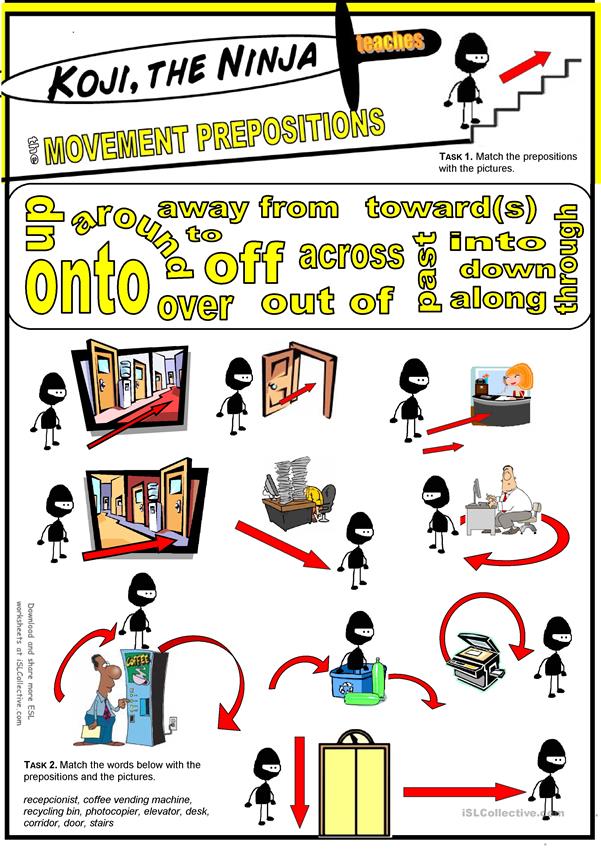 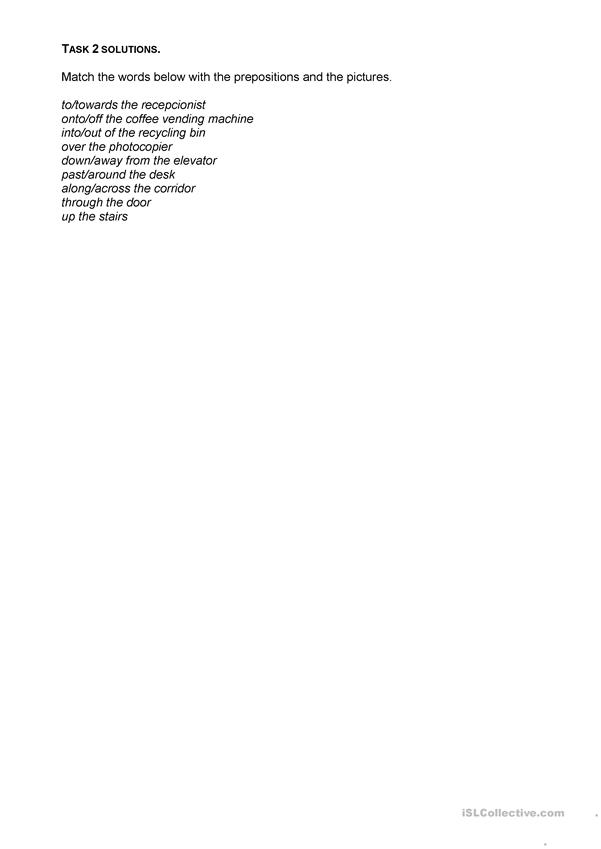 Učenik čita prevod reči i upisuje projeve na tačna mesta.Up – goreDown – doleUnder – ispodAround – oko, okoloAcross – krozOver – prekoThrough - kroz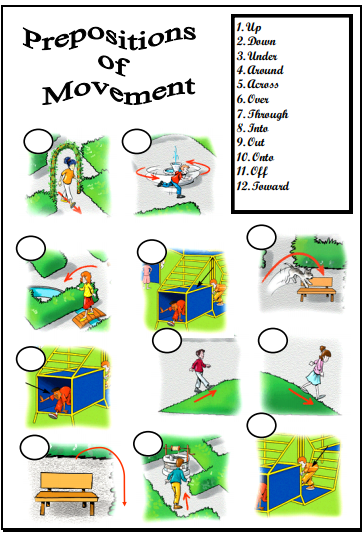 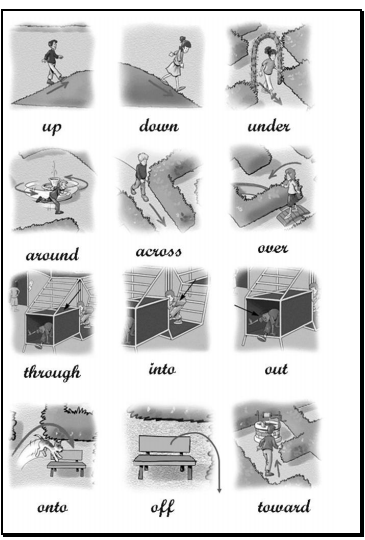 